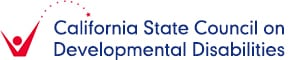 personal Protective Equipment (PPE)distribution & optional Covid-19 TestingMasks, face shields, & hand sanitizer will be availablefor families in need, courtesy ofThe State Council on Developmental Disabilitiesin partnership withSan Diego Regional Center & Home of Guiding Hands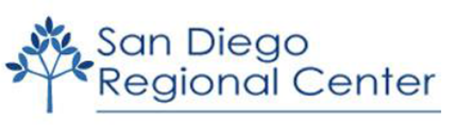 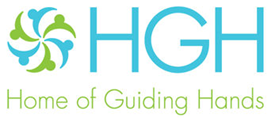 IMPORTANT:  If you come to the event without registering, you will be asked to wait until the end of the distribution, and if there are any supplies left, you can receive them then. We have had too many people show up that are not registered, and this has caused people who have registered to leave empty- handed.wednesday, april 14 | 9:00 AM – 12:00 pMHome of Guiding Hands1908 Friendship Drive, El Cajon, CA 92020REGISTER FOR PPE DISTRIBUTION HEREhttps://scdd_ppe_and_covidtesting_april14-2021.eventbrite.comREGISTER FOR COVID TESTING HEREhttps://home.color.com/covid/sign-up/start?partner=cdph072 